Администрация муниципального образования «Хоринский район» выражает благодарность Генеральному директору НО «Фонд капитального ремонта общего имущества в многоквартирных домах в Республике Бурятия» ЦЫРЕНЖАПОВУ ТИМУРУ ОЧИРОВИЧУза эффективное взаимодействие в решении вопросов по созданию безопасных и благоприятных условий проживания граждан посредством обеспечения организации и своевременного проведения капитального ремонта общего имущества в многоквартирных домах, расположенных на территории Хоринского района.Желаем Вам и всему коллективу крепкого здоровья, дальнейших успехов в Вашей деятельности на благо жителей республики!Глава МО «Хоринский район»                            Ю.Ц.Ширабдоржиевноябрь, 2019 год.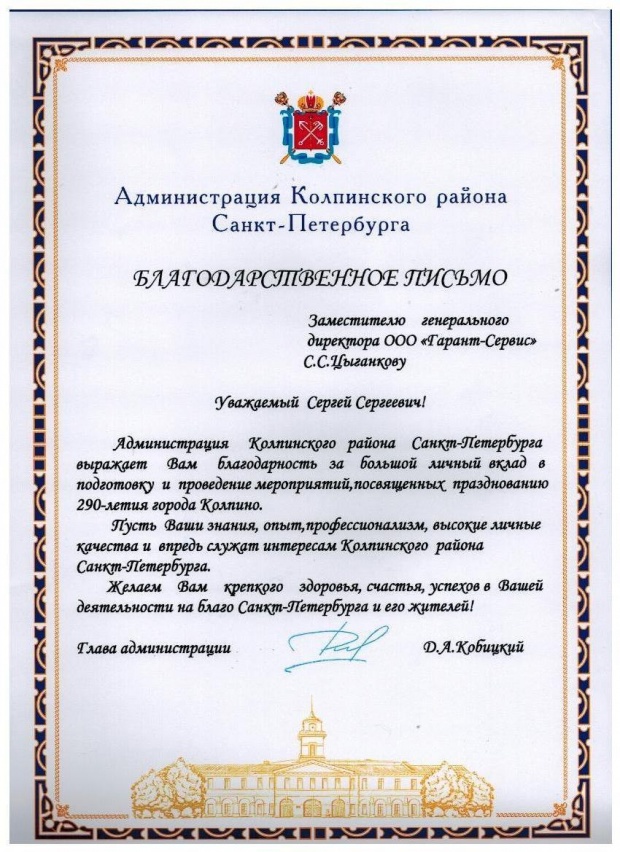 